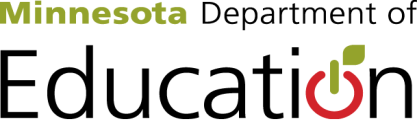 1500 Highway 36 WestRoseville, MN 55113-4266TEACHER-GOVERNED SCHOOLS APPLICATION FOR STATE FUNDINGCOVERSHEET WITH SIGNATURES*If a district is applying for more than one school site, please include a separate application and narrative response for each school.REMINDER: Your application may be submitted before but must be received by (not postmarked) by: October 31, 2016, 3:30 p.m., Central Time closing date for initial application period.MDE reserves the right to close the application site earlier if funds are appropriated before that date.ASSURANCESThe applicant by signing the coversheet to the application submitted to the state, certifies they have read the application, approved memorandum of understanding, legislation and agree to comply with the terms of the application herein and all applicable state, federal and local policies.1. Survival of TermsThe following clauses survive the expiration or cancellation of this award: 4) State and Federal Audits; 5) Liability; 6) Ownership of Materials and Intellectual Property Rights; 7) Publicity; 8) Government Data Practices; 9) Data Disclosure; and 12) Governing Law, Jurisdiction and Venue.2. Use of FundsThe use of funds shall be limited to that portion identified in the application materials and the attached application and by any applicable state or federal laws. Funds may not be used for gifts or novelty items (unless individually and specifically approved by the state) or for payments to vendors displaying exhibits for their profit. Funds may not be used to pay for or support other projects that are not identified in this application. Funds may not be used for the benefit of state employees, which includes, but is not limited to, reimbursement for any of their expenditures, including travel expenses, alcohol purchases, costs of registration fees for training sessions or educational courses presented or arranged, payments to state employees for presentations at workshops, seminars, etc., whether on state time, vacation time, leave of absence or any other non-work time.  Funds may not be used for out of state travel.A. The grantee, in the conduct of activities under this award, shall submit such reports as may be required by written instructions of the state within the times required by it. The state shall withhold funding if reporting requirements are not met in a complete, accurate and timely manner.  The grantee must promptly return to the state any unexpended funds that have not been accounted for in a accepted financial report to the state due at grant closeout. B. The grantee shall present reports to the Commissioner of the Department of Education (COMMISSIONER) or state’s Authorized Representative. At the COMMISSIONER’S discretion, the reports may be presented at departmental, legislative, other state agency or public meetings where the grantee shall be available to explain the project and to respond to questions.C. Reimbursement for travel and subsistence expenses actually and necessarily incurred by grantee in performance of this project will be paid provided that the grantee shall be reimbursed for travel and subsistence expenses in the same manner and in no greater amount than in the current “Commissioner’s Plan,” promulgated by the Commissioner of Minnesota Management & Budget (MMB), and grantee will only be reimbursed for travel and subsistence outside the state of Minnesota if it has received prior written approval for such out-of-state travel from the state. Exceptions to these travel rates are those that may be negotiated with the University of Minnesota. The current Commissioner’s Plan can be viewed: Access this link to obtain current maximum expense reimbursement rates or at (http://www.mmd.admin.state.mn.us/commissionersplan.htm)3. EquipmentUpon termination of the award, the state shall have the right to require transfer or return of any equipment purchased during the award grant period using these grant funds. 4. Financial and Administrative ProvisionsA. Allowability of Costs. The allowability of costs for federal funding incurred under this award shall be determined in accordance with the procedures and principles given in the federal Office of Management and Budget (OMB) circulars relocated to 2 CFR, Part 200 and/or the approved application.  For all funds, no claim for materials purchased in excess of budget categories or program services not specifically provided for in this award by the grantee will be allowed by the state unless approved in writing by the state. Such approval shall be considered to be a modification of the award. There may be additional limitations on allowable costs which shall be noted in the award. A grantee hosting a meeting or conference may not use federal grant funds to pay for food for attendees unless it is necessary and reasonable to accomplish legitimate meeting, conference business or approved grant activities.  Budget allocations for food must be approved by MDE. Example: A working lunch might be allowable to ensure full participation by attendees and if training continues during the lunch. Funds may not be used for entertainment, alcohol purchases or gifts.   Refer to the applicable federal uniform guidance for cost principle information.A meeting or conference hosted by a grantee and charged to the grant must not be promoted as a U S Department of Education conference. Records. The grantee shall maintain books, records, documents and other evidence pertaining to the costs and expenses of implementing this application to the extent and in such detail as will accurately reflect all gross costs, direct and indirect, of labor materials, equipment, supplies, services and other costs and expenses of whatever nature. The grantee shall use generally accepted accounting principles. The grantee shall preserve all financial and cost reports, books of account and supporting documents and other data evidencing costs allowable and revenues and other applicable credits under this award which are in the possession of the grantee and relate to this award, for a period of no less than six years and the respective federal requirements where applicable.All pertinent records and books of accounts related to this award and subsequent awards shall be preserved by the grantee for a period of six years subject to the following criteria:The six-year retention period shall commence from the date of submission of the final expenditure report.If any litigation, claim or audit is started before the expiration of the six-year period, the records shall be retained until all litigation, claims or audit findings involving the records have been resolved.The grantee agrees to cooperate in any examination and audit under the provisions of this paragraph.B. Examination. The state or its representative or the federal administering department (when applicable) shall have the right to examine books, records, documents and other evidence and accounting procedures and practices, sufficient to reflect properly all direct and indirect costs and the method of implementing the award. The grantee shall make available at its office and at all reasonable times before and during the period of record retention, proper facilities for such examination and audit. C. State and Federal Audits. Under Minnesota Statutes, section 16B.98, Subdivision 8, the grantee’s books, records, document, and accounting procedures and practices relevant to this grant are subject to examination by the state and/or the state auditor or legislative auditor, as appropriate, for a minimum of six years from the end of this grant agreement, receipt and approval of all final reports, or the required period of time to satisfy all state retention requirements, whichever is later. If federal funding, all grantees are subject to retention requirements related to audits. If the grantee (in federal OMB Circular language known as “subrecipient”) receives federal assistance from the state of Minnesota, it will comply with the applicable single audit requirements.  The grantee will provide copies of the single audit reporting package upon request.5. LiabilityGrantee agrees to indemnify and save and hold the state, its agents and employees harmless from any and all claims or causes of action, including all attorneys’ fees incurred by the state arising from the performance of the award by grantees, agents or employees. This clause shall not be construed to bar any legal remedies grantee may have for the state’s failure to fulfill its obligations pursuant to the award and subsequent awards. 6. Ownership of Materials and Intellectual Property Rights Intellectual Property Rights:The state shall own all rights, title and interest in all of the intellectual property rights, including copyrights, patents, trade secrets, trademarks and service marks in the works and documents created and paid for under the award. Works means all inventions, improvements, discoveries (whether or not patentable), databases, computer programs, reports, notes, studies, photographs, negatives, designs, drawings, specifications, materials, tapes and disks conceived, reduced to practice, created or originated by the grantee, its employees, agents and subcontractors, either individually or jointly with others in the performance of this award. Works includes “Documents.” Documents are the originals of any databases, computer programs, reports, notes, studies, photographs, negatives, designs, drawings, specifications, materials, tapes, disks or other materials, whether in tangible or electronic forms, prepared by the grantee, its employees, agents or subcontractors in the performance of this award. The documents will be the exclusive property of the state and all such documents must be immediately returned to the state by the grantee upon completion or cancellation of the award. To the extent possible, those works eligible for copyright protection under the United States Copyright Act will be deemed to be “works for hire.” The grantee assigns all right, title and interest it may have in the works and the documents to the state. The grantee, at the request of the state, shall execute all papers and perform all other acts necessary to transfer or record the state’s ownership interest in the works and documents.Obligations:Notification: Whenever any invention, improvement or discovery (whether or not patentable) is made or conceived for the first time or actually or constructively reduced to practice by the grantee, including its employees and subcontractors, in the performance of the award, the grantee will immediately give the state’s authorized representative written notice thereof, and must promptly furnish the authorized representative with complete information and/or disclosure thereon.Representation: The grantee must perform all acts, and take all steps necessary to ensure that all intellectual property rights in the works and documents are the sole property of the state, and that neither the grantee nor its employees, agents, or subcontractors retain any interest in and to the works and documents. The grantee represents and warrants that the works and documents do not and will not infringe upon any intellectual property of other persons or entities.  Notwithstanding Liability clause 5, the grantee will indemnify; defend, to the extent permitted by the Attorney General; and hold harmless the state, at the grantee’s expense, from any action or claim brought against the state to the extent that it is based on a claim that all or part of the works or documents infringe upon the intellectual property rights of others. The grantee will be responsible for payment of any and all such claims, demands, obligations, liabilities, costs and damages, including but not limited to, attorney fees. If such a claim or action arises, or in the grantee’s or the state’s opinion is likely to arise, the grantee, must at the state’s discretion, either procure for the state the right or license to use the intellectual property rights at issue or replace or modify the allegedly infringing works or documents as necessary and appropriate to obviate the infringement claim. This remedy of the state will be in addition and not exclusive of other remedies provided by law.7. PublicityAny publicity given to the program, publications or services provided resulting from the award, including, but not limited to, notices, informational pamphlets, press releases, research, reports, signs and similar public notices prepared for the grantee or its employees individually or jointly with others or any subrecipients, shall identify the state as the sponsoring agency and identify the source of funding. The publicity described may only be released with the prior approval of the state’s authorized representative. The applicant/awardee must not claim that the state or the federal Department of Education endorses its products or services. See a sample statement below:Example: The contents of this publication, film or conference do not necessarily represent the policy of the federal Department of Education or the state Department of Education and you should not assume endorsement by the federal or state government.See the sample publicity statement below for citing the funding source below:For example: This training is partially funded with a grant from the Minnesota Department of Education using state funding from Minnesota Statutes, section 123B.045, Subd. 2a.8. Government Data Practices and Disclosure of Breach in SecurityThe grantee and the state must comply with the Minnesota Government Data Practices Act, Minnesota Statutes, Chapter 13, as it applies to all data provided by the state under the award, and as it applies to all data created collected, received, stored, used, maintained or disseminated by the grantee under the award. The civil remedies of Minnesota Statutes, section 13.08 apply to the release of the data referred to in this paragraph by either the grantee or the state.If the grantee receives a request to release the data referred to in this paragraph, the grantee must immediately notify the state. The state will give the grantee instructions concerning the release of the data to the requesting party before the data is released.Effective August 1, 2014, the 2014 Laws of Minnesota, Charter 284, amends Minnesota Statutes, section 13.055, to apply to all government entities in Minnesota, not just state agencies.  This applies to all school districts and charter schools.  Government entities must notify individual data subjects when nonpublic data about them has been the subject of a breach of security of the data.9. Data DisclosureUnder Minnesota Statutes, section 270C.65, and other applicable laws, the grantee consents to disclosure of its SWIFT Vendor ID Number, Social Security number, DUNS number, federal employer tax identification number and/or Minnesota tax identification number, already provided to the state, to federal and state tax agencies and state personnel involved in the payment of state obligations. These numbers may be used in the enforcement of federal and state tax laws which could result in action requiring the grantee to file state tax returns and pay delinquent state tax liabilities, if any.10. Worker’s Compensation  Grantee certifies that it is in compliance with Minnesota Statutes, section 176.181, subdivision 2, pertaining to workers’ compensation insurance coverage. The grantee’s employees and agents will not be considered state employees. Any claims that may arise under the Minnesota Workers’ Compensation Act on behalf of these employees and any claims made by any third party as a consequence of any act or omission on the part of these employees are in no way the state’s obligation or responsibility. (Exemption/Waiver as allowed under law.)11. AntitrustGrantee hereby assigns to the state of Minnesota any and all claims for overcharges as to goods and/or services provided in connection with the award resulting from antitrust violations which arise under the antitrust laws of the United States and the antitrust laws of the state of Minnesota.12. Governing Law, Jurisdiction and VenueMinnesota law, without regard to its choice-of-law and provisions, governs the award. Venue for all legal proceedings arising out of the award, or its breach, must be in the appropriate state or federal court with competent jurisdiction in Ramsey County, Minnesota.13. LobbyingAs required by Section 1352, Title 31 of the U.S. Code, and implemented at 2 CFR, Part 200, the grantee when signing the application, certifies that:No federally appropriated funds have been paid or will be paid, by or on behalf of organization, to any person for influencing or attempting to influence an officer or employee of any agency, a Member of Congress, an officer or employee of Congress, or an employee of a Member of Congress in connection with the making of any federal award, and the extension, continuation, renewal, amendment or modification of any federal grant.If any funds other than federally appropriated funds have been paid or will be paid to any person for influencing or attempting to influence an officer or employee of any agency, a Member of Congress, an officer or employee of Congress, or an employee of a Member of Congress in connection with this federal grant award, the applicant/grantee shall complete and submit a Standard Form - LLL, "Disclosure Form to Report Lobbying," in accordance with its instructions.The grantee shall require that the language herein shall be included in any award documents for all subawards at all tiers (including subgrants, contracts under award, and subcontracts) and that all subrecipients shall certify and disclose accordingly.Any person who fails to file the required certification shall be subject to a civil penalty of not less than $10,000 and not more than $100,000 for each such failure.14. Debarment, Suspension, and Other Responsibility MattersAs required by Executive Order 12549, Debarment and Suspension, and implemented at 2 CFR 180.200 or amendments thereto, for prospective participants in primary covered transactions.A. The grantee when signing this application certifies that it and its principals:Are not presently debarred, suspended, proposed for debarment, declared ineligible or voluntarily excluded from covered transactions by any federal department or agency; Have not within a three-year period preceding this application or award been convicted of or had a civil judgment rendered against them for commission of fraud or a criminal offense in connection with obtaining, attempting to obtain, or performing a public (federal, state or local) transaction or contract under a public transaction; violation of federal or state antitrust statutes or commission of embezzlement, theft, forgery, bribery, falsification or destruction of records, making false statements or receiving stolen property;Are not presently indicted for or otherwise criminally or civilly charged by a governmental entity (federal, state or local) with commission of any of the offenses enumerated in paragraph (2)(b) of this certification; and, Have not within a three-year period preceding this application had one or more public transaction (federal, state or local) terminated for cause or default.15. Drug-Free Workplace (Awardees Other Than Individuals)As required by the Drug-Free Workplace Act of 1988, and implemented at 2 CFR, Part 200,A.  The grantee certifies that it will continue to provide a drug-free workplace by:1) Publishing a statement notifying employees that the unlawful manufacture, distribution, dispensing, possession or use of a controlled substance is prohibited in the grantee's workplace and specifying the actions that will be taken against employees for violation of such prohibition; 2) Establishing an on-going drug-free awareness program to inform employees about:(a) The dangers of drug abuse in the workplace;(b) The grantee’s policy of maintaining a drug-free workplace;(c) Any available drug counseling, rehabilitation and employee assistance programs; and(d) The penalties that may be imposed upon employees for drug abuse violations occurring in the workplace;3) Making it a requirement that each employee to be engaged in the performance of the award be given a copy of the statement required by paragraph (1);4) Notifying the employee in the statement required by paragraph (1) that, as a condition of employment under the award, the employee will: (a) Abide by the terms of the statement; and, (b) Notify the employer in writing of his or her conviction for a violation of a criminal drug statute occurring in the workplace no later than five calendar days after such conviction; 5) Notifying the agency, in writing, within 10 calendar days after receiving notice under subparagraph (4)(b) from an employee or otherwise receiving actual notice of such conviction. Employers of convicted employees must provide notice, including position title, to: Director, Grants Policy and Oversight Staff, U.S. Department of Education, 400 Maryland Avenue, S.W. (Room 3652, GSA Regional Office Building No. 3), Washington, DC 20202-4248.  Notice shall include the identification number(s) of each affected award;6) Taking one of the following actions, within 30 calendar days of receiving notice under subparagraph (4)(b), with respect to any employee who is so convicted:(a) Taking appropriate personnel action against such an employee, up to and including termination, consistent with the requirements of the Rehabilitation Act of 1973, as amended; or,(b) Requiring such employee to participate satisfactorily in a drug abuse assistance or rehabilitation program approved for such purposes by a federal, state or local health, law enforcement or other appropriate agency;7) Making a good faith effort to continue to maintain a drug-free workplace through implementation of  Paragraphs (1), (2), (3), (4), (5) and (6).16. TransferabilityThe grantee shall not transfer or assign to any party or parties any right(s), obligation(s) or claim(s) under the award without the prior written consent of the state. It is understood, however, that grantee remains solely responsible to the state for providing the products and services described.17. TimeThe grantee must comply with the time requirements described in the application and award, in the performance of this award and if inform the grantor of any potential long term delays or changes affecting those timelines.18. NondiscriminationThe grantee will comply with nondiscrimination statutesGrantees will follow the Civil Rights Act of 1964 and amendments thereto which prohibits discrimination on the basis of race, color, or national originSection 504 of the Rehabilitation Act of 1973, and amendments which prohibits discrimination on the basis of disability Title IX of the Education Amendments of 1972 which prohibits discrimination on the basis of sex in education programsAge Discrimination in Employment Act of 1975 and amendments.In addition, per federal CFR 200.415, Agreement of Applicant, which states that prior to the Commissioner’s issuance of any commitment or other loan approval, shall agree, by signing the application, (in a form prescribed by the Commissioner), that there shall be no discrimination against anyone who is employed in carrying out work receiving assistance pursuant to this chapter, or against an applicant for such employment, because of race, color, religion, sex, handicap, age or national origin. 19. Pre-Award Work and Pre-Award CostsThe grantee understands that no work should begin and no pre-award costs would be covered under this award until all required signatures have been obtained; an Official Grant Award Notification (OGAN) has been issued or other award documentation has been received and the grantee is notified to begin work by the state’s program authorized representative or their designee. If an exception to this is determined necessary by MDE, the grantee would be informed in writing or email by the state’s program authorized representative or designee.20. Grantee's Grant Program RepresentativeThe applicant’s Program Contact Representative will be named on the OGAN or other award information. If the Program Contact Representative or official with authority to sign changes at any time during the grant award period, the applicant/grantee must immediately notify the state.21. Delinquent State or Federal DebtAs an applicant, you are not delinquent on the repayment of any federal debt. If delinquent in state debt, payments shall not be made by the state agency to the vendor until the commissioner notifies the agency the vendor is no longer a delinquent taxpayer or as otherwise indicated under Minnesota Statutes, section 270C.65, Subdivision 3.22. Cancellation With or Without Cause  An award contract may be cancelled by the state at any time, with or without cause, upon thirty (30) days’ written notice to the Grantee. Upon termination, the Grantee will be entitled to payment, determined on a pro rata basis, for services satisfactorily performed and for approvable expenditures. 23. Cancellation Due to Discontinued or Insufficient FundingIt is expressly understood and agreed that in the event the funding to the state from Federal sources or appropriations by the Minnesota Legislature are not obtained and/or continued at an aggregate level sufficient to allow for the grantee’s program to continue operating, the grant shall immediately be terminated upon written notice by the state to the grantee. The state is not obligated to pay for any services that are provided after notice and effective date of termination. However, the grantee will be entitled to payment, determined on a pro-rata basis, for services satisfactorily performed and approvable expenditures incurred prior to termination to the extent that funds are available. The state will not be assessed any penalty if the grant is terminated because of a decision of the Minnesota Legislature, or other funding source, not to appropriate funds. The state must provide the grantee notice within a reasonable time of the state receiving notice. 24. Cancellation Due to Failure to Comply  The state may cancel an award contract immediately if the state finds that there has been a failure to comply with the provisions of an award, that reasonable progress has not been made or that the purposes for which the funds were awarded/granted have not been or will not be fulfilled. The state may take action to protect the interests of the state of Minnesota, including the refusal to disburse additional funds and requiring the return of all or part of the funds already disbursed.25.  Salaries - SupplantingGrant funds shall not be used to supplant salaries and wages normally budgeted for an employee of the applicant/agency. Total time for each staff position paid through various funding streams financed in part or whole with grant funds shall not exceed one Full Time Equivalent (FTE) except in certain situations. The grantee may allow staff to work on extended day assignments such as after school programs, special education services or other projects, if necessary, or allowable under funding. The grantee must be prepared to disclose all required supporting documentation for salaries paid for their employees. 26. Conflict of InterestIn accordance with the Minnesota Office of Grants Management Policy 08-01, the grantee will establish safeguards to prohibit employees from using their positions for a purpose that constitutes or present the appearance of personal or organizational conflicts of interest, or personal gain.27. Voter Registration Services The commissioner or chief administrator officer of each state agency or community-based public agency or nonprofit corporation that contracts with the state agency to carry out obligations of the state agency shall provide voter registration services for employees and the public.  Refer to Minnesota Statutes, section 201.162, Duties of State Agencies for the complete statute.28. Minimizing State Funded Administrative CostsUnder Minnesota Statutes, section 16B.98, Grants Management Process, a grant from an appropriation of state funds, the recipient of the grant must agree to minimize administrative costs.29. Uniform Municipal Contracting Law – Counties, Schools, Cities – Supplies/ConstructionPer Minnesota Statutes, section 471.345, grantees that are municipalities as defined in Subdivision 1 must follow service contracting and bidding requirements as stated including prevailing wage rules for construction work of $25,000 or more. Support documentation for the procurement processes must be retained.Support document for the procurement processes must be retained regardless of the source of funding. 30.  Contracting – Nongovernmental EntitiesNongovernmental entities must follow state procurement practices for contracting and bidding.  Refer to state Office of Grants Management Policies for best practices.  Support documentation of procurement processes must be retained.  Refer to Minnesota Statutes, section 16C.06, Subdivision 1 regarding the threshold of $25,000 for public notice.  Other purchasing thresholds are in the policy here: Department of Administration's purchasing policies.Policies are available to view or (http://mn.gov/admin/government/grants/policies-statutes-forms) for best practices.  Support documentation for procurement processes must be retained. 31. Other Provisions Any amendment to an award must be in writing and will not be effective until it has been executed and approved by the same parties who executed and approved the original grant award, or their successors in office.When a grant includes the production of a report or other publication and this publication may be posted on the MDE Website, that document must adhere to all MDE Communication’s policies, available upon request from the Communication’s Division.The grantee shall also cooperate with the state when the state is enforcing applicable Minnesota Office of Grants Management policies. The grantee must promptly return to the state any unexpended funds that have not been accounted for in a financial report to the state due at grant closeout.  The grantee shall comply with any and all provisions of the Family Educational Rights to Privacy Act of 1974 (FERPA).Grantees must follow the reporting requirements and terms outlined in the Official Grant Award Notification (OGAN) or other award documentation.Will administer the program according to the approved application plan and legislation.  I understand that if the agreement is terminated before the end of a school year, I must return a pro rata portion of the grant to the commissioner, the amount of which the commissioner must determine based on the number of school days remaining in the school year after the agreement is terminated.  I will notify the state if the agreement is terminated.I understand that I must transmit to the commissioner in an electronic format and post on its website by the end of the school year readily accessible information about recommended best practices based on its experience and progress under this section.  The commissioner must make information about these recommended best practices readily available to interested districts and schools throughout Minnesota.  Contact MDE Communications for information on formatting. APPLICATION NARRATIVE:  TEACHER –GOVERNED SCHOOLSPlease develop your responses to each of the application components described in the instructions section.  Refer back to the instructions section, purpose, legislation, general information section and application components.  DISTRICT AND SCHOOL SITE:STATEMENT OF NEEDEnter a response for each statement:Identify the school site and grade levels of students that may benefit from your teacher governed school.Identify the numbers of students that could benefit from the program.Describe what you see as the benefits of a teacher-governed school for students and teachers with regard to improved academics and school environment?Provide a general statement about potential barriers in the school site that might be addressed through your teacher-governed school plan. CAPACITYEnter a response for each question:Who will oversee the coordination of activities associated with this grant project?What group of licensed teachers will be involved in the planning grant?Who will you collaborate with during the planning grant?Do you intend to purchase services from another district or subcontract with an individual or organization to help you achieve the goals of the grant?  If yes, explain what type of services you would be retaining?Who will be responsible for preparing information about recommended best practices based on its experience and progress for posting on its website and for submission to the Commissioner to make this information available to interested districts and schools throughout Minnesota?Will you have matching funds from non-state sources?  If so, from whom?  How will this impact your capacity? Will there be an in-kind contribution?  If so, how will this impact the capacity?PLANNING GOALS AND ACTIVITIES OF TEACHER-GOVERNED SCHOOLOutline your goals and activities with outcomes and estimated timelines for your planning grant period keeping in mind the approved memorandum of understanding, the legislation and the need for this funding.  Use the format below.  Make sure goals and activities are specific, measurable, attainable, relevant and time bound (SMART). Copy and paste the goal template to add more goals.Goal 1:Activity 1:Activity 2: (remove if not needed or add in more if additional activities)Outcome/Product:Persons Responsible for Activity:Estimated Timeline of Activity:  EVALUATION AND REPORTINGDescribe the method used to measure progress.  Keep in mind the reporting requirements.  EXCEL BUDGET FORMComplete the attached budget form and reflect reasonable and necessary expenditures for the planning year for the initial year grant period (through June 30, 2017).  Keep in mind restrictions on administrative and food costs. Identify any matching or in-kind contributions from non-state sources.The signed application coversheet, narrative, and the Excel budget with the approved memorandum of understanding may be received (not postmarked by) before October 31, 2016, 3:30 p.m., Central Time but not later than October 31, 2016, 3:30 p.m., Central Time. Please submit one original with 2 copies (3 total).APPLICATION INFORMATIONAPPLICATION INFORMATIONAPPLICATION INFORMATIONAPPLICATION INFORMATIONAPPLICATION INFORMATIONLegal name of district applicant (who will administer grant funds) Legal name of district applicant (who will administer grant funds) Legal name of district applicant (who will administer grant funds) District organization numberDistrict organization numberDistrict organization numberGrant funds requested planning year one (up to $50,000)Grant funds requested planning year one (up to $50,000)Grant funds requested planning year one (up to $50,000)$     $     Any matching or in-kind contributions from non-state sources (yes or no)Any matching or in-kind contributions from non-state sources (yes or no)Any matching or in-kind contributions from non-state sources (yes or no)School siteSchool siteSchool siteGrade levels to be served Grade levels to be served Grade levels to be served The approved memorandum of understanding between the school board and exclusive representative of the teachers is attached.   The approved memorandum of understanding between the school board and exclusive representative of the teachers is attached.   The approved memorandum of understanding between the school board and exclusive representative of the teachers is attached.            Yes or No         Yes or NoAPPLICANT OFFICIAL WITH AUTHORITY INFORMATIONAPPLICANT OFFICIAL WITH AUTHORITY INFORMATIONAPPLICANT OFFICIAL WITH AUTHORITY INFORMATIONAPPLICANT OFFICIAL WITH AUTHORITY INFORMATIONAPPLICANT OFFICIAL WITH AUTHORITY INFORMATIONName of official with authority to signName of official with authority to signName of official with authority to signAddress Address Address City, State, Zip Code City, State, Zip Code City, State, Zip Code Phone NumberPhone NumberPhone NumberEmail Email Email REQUIRED ID NUMBERS AND LOCATION INFORMATIONREQUIRED ID NUMBERS AND LOCATION INFORMATIONREQUIRED ID NUMBERS AND LOCATION INFORMATIONREQUIRED ID NUMBERS AND LOCATION INFORMATIONREQUIRED ID NUMBERS AND LOCATION INFORMATIONSWIFT Vendor NumberSWIFT Vendor NumberDUNS NumberSIGNATURE(s)SIGNATURE(s)SIGNATURE(s)SIGNATURE(s)SIGNATURE(s)SIGNATURE OF OFFICIAL WITH AUTHORITY TO SIGN:___________________________________________________  Date Signed _________________I certify I have read the application, legislation and the approved memorandum of understanding.  I will comply with the legislation and assurances. I understand that if the agreement terminates before the end of the school year, I will return a pro-rata portion of the grant to the commissioner in an amount determined based upon the number of school days remaining in the school year after the agreement is terminated. SIGNATURE OF OFFICIAL WITH AUTHORITY TO SIGN:___________________________________________________  Date Signed _________________I certify I have read the application, legislation and the approved memorandum of understanding.  I will comply with the legislation and assurances. I understand that if the agreement terminates before the end of the school year, I will return a pro-rata portion of the grant to the commissioner in an amount determined based upon the number of school days remaining in the school year after the agreement is terminated. SIGNATURE OF OFFICIAL WITH AUTHORITY TO SIGN:___________________________________________________  Date Signed _________________I certify I have read the application, legislation and the approved memorandum of understanding.  I will comply with the legislation and assurances. I understand that if the agreement terminates before the end of the school year, I will return a pro-rata portion of the grant to the commissioner in an amount determined based upon the number of school days remaining in the school year after the agreement is terminated. SIGNATURE OF OFFICIAL WITH AUTHORITY TO SIGN:___________________________________________________  Date Signed _________________I certify I have read the application, legislation and the approved memorandum of understanding.  I will comply with the legislation and assurances. I understand that if the agreement terminates before the end of the school year, I will return a pro-rata portion of the grant to the commissioner in an amount determined based upon the number of school days remaining in the school year after the agreement is terminated. SIGNATURE OF OFFICIAL WITH AUTHORITY TO SIGN:___________________________________________________  Date Signed _________________I certify I have read the application, legislation and the approved memorandum of understanding.  I will comply with the legislation and assurances. I understand that if the agreement terminates before the end of the school year, I will return a pro-rata portion of the grant to the commissioner in an amount determined based upon the number of school days remaining in the school year after the agreement is terminated. SIGNATURE OF  PRINCIPAL OF DISTRICT SCHOOL SITE:__________________________________________________ Date Signed __________________ I certify I have read the application, legislation and the approved memorandum of understanding.  SIGNATURE OF  PRINCIPAL OF DISTRICT SCHOOL SITE:__________________________________________________ Date Signed __________________ I certify I have read the application, legislation and the approved memorandum of understanding.  SIGNATURE OF  PRINCIPAL OF DISTRICT SCHOOL SITE:__________________________________________________ Date Signed __________________ I certify I have read the application, legislation and the approved memorandum of understanding.  SIGNATURE OF  PRINCIPAL OF DISTRICT SCHOOL SITE:__________________________________________________ Date Signed __________________ I certify I have read the application, legislation and the approved memorandum of understanding.  SIGNATURE OF  PRINCIPAL OF DISTRICT SCHOOL SITE:__________________________________________________ Date Signed __________________ I certify I have read the application, legislation and the approved memorandum of understanding.  GRANT PROGRAM CONTACT INFORMATIONGRANT PROGRAM CONTACT INFORMATIONGRANT PROGRAM CONTACT INFORMATIONGRANT PROGRAM CONTACT INFORMATIONGRANT PROGRAM CONTACT INFORMATIONNameTitleAddressCity, ZIPPhoneEmailBUSINESS MANAGER/ACCOUNTING CONTACT INFORMATIONBUSINESS MANAGER/ACCOUNTING CONTACT INFORMATIONBUSINESS MANAGER/ACCOUNTING CONTACT INFORMATIONBUSINESS MANAGER/ACCOUNTING CONTACT INFORMATIONBUSINESS MANAGER/ACCOUNTING CONTACT INFORMATIONNameTitleAddressCity, ZIPPhoneEmail